Муниципальное автономное общеобразовательное учреждение «Шарлыкская средняя общеобразовательная школа № 2»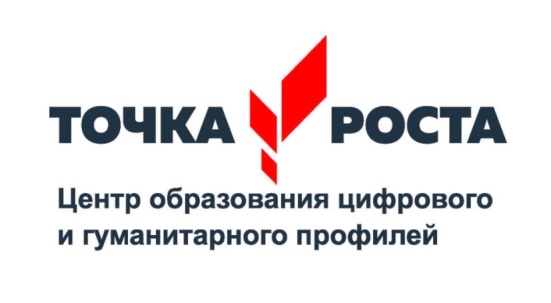 Расписание занятий 2023-2024 учебный годI сменаII сменаПонедельник9.00-15.00 (лекционный зал)Воспитательные мероприятияшколы для 1 сменыПроведение ключевыхобщешкольных дел15.00-17.30 (телестудия)Медиа-центр КВАНТ(Серов В.Е.)14.00-17.30 (лекционный зал)Воспитательные мероприятияшколы для 2 сменыПроведение классных часовВторник10.20-11.50 (каб. информатики)Little Stars (английский язык)(Пузина С.В.)11.00-12.30 (лекционный зал)Уроки технологии 7АБВ(Лукьянчикова В.В.)14.00-15.30 (шахматная гостиная)Программирование на Python(Галеева Н.А.)15.00-17.30 (телестудия)Медиа-центр КВАНТ(Серов В.Е.)Среда12.20-13.50 (каб. информатики)Little Stars (английский язык)(Пузина С.В.)11.00-12.30 (лекционный зал)Уроки музыка(Харламов В.А.)15.00-16.30 (шахматная гостиная)Школа доврачебной помощи(Барышников А.А.)14.20-15.50 (каб. информатики)ПромДизайн(Лукьянчикова В.В.)Четверг11.00-12.30 (каб. информатики)Уроки английского языка 5АБВ(Пузина С.В.)9.00-15.00 (лекционный зал)Воспитательные мероприятияшколы для 1 сменыПроведение ключевыхобщешкольных дел15.00-16.30 (шахматная гостиная)Шахматы(Барышников А.А.)14.20-15.50 (каб. информатики)ПромДизайн(Лукьянчикова В.В.)Пятница11.00-12.30 (каб. информатики)Занятия по Индивидуальному проекту(Галеева Н.А.)9.00-15.00 (лекционный зал)Воспитательные мероприятияшколы для 1 сменыПроведение ключевыхобщешкольных дел15.00-17.30 (телестудия)Медиа-центр КВАНТ(Серов В.Е.)14.00-17.30 (лекционный зал)Воспитательные мероприятияшколы для 2 сменыПроведение классных часов